 Sakina Sakina .364454@2freemail.com               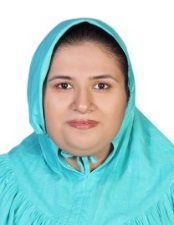                                                                                       Objective:To establish professional and educational foot hold and make a career in a reputable and growth oriented organization where my educational background and initiative could be utilized to the maximum.  Professional Experience:Worked as a internee at YUNUS TEXTILE MILLSWorked as Accountant at AL-ANWAR TEXTILE MILLSEXPERIENCE 1:-Company:-AL-ANWAR TEXTILE MILLS Job Title: Senior AccountantPeriod:  from 2014-july 2015Key Responsibilities and Accountabilities:-Dealing with incoming emails, faxes and post after corresponding on behalf of the Manager.Screening phone calls enquiries & request and handled them when appropriate.Perform daily accounting transactions such as creating & posting vouchers.Supervise & co-ordinate in petty cash activities for the company.Entering the petty cash related business data into accounting system used by the organization.Organizing and storing paperwork, documents and filling the same.Photocopying and printing various documents.Managing and maintaining budgets, as well as invoicing & General Ledgers.To ensure minimum inventory level is maintained of necessary items like Stationary, Letter Heads etc.EXPERIENCE 2:-Company:- AGR-Trading Co.LLCJob Title: Assistant Accountant and AdministrationPeriod: From Dec 2015-till on date  Academic Qualification:Computer Skills:M.S Office, M.S Word, M.S Excel, M.S Power pointKnowledge of Accounting Software TALLY 9.0Knowledge of Accounting Software PEACHTREEKnowledge of Internet and E-mail OperationKey Skills:Good Communication SkillsGood Organizational SkillsKnowledge of handling AccountsPersonal Hobbies:Reading NovelsCookingPlaying BadmintonPersonal Profile:Date of Birth :                     14TH October 1991Nationality:                          PakistaniLanguages:                          English, Urdu, Gujrati.Marital Status:                     Married Visa Status:	                 On Husband VisaReferences: Can be furnish up on request.MatricBoard of Secondary Education IntermediateBoard of Intermediate Education B.S in TextileRLAK Govt. College of Home Economics Diploma in Computerized Accounting                 PAK college Affiliated By Skill Development Council